Урок 1
Кто такой художник? Освоение техники 
работы кистью и краскамиПедагогические задачи: способствовать формированию представления о художнике; создать условия для развития умения различать  характер  и  эмоциональные  состояния  в  природе  и  искусстве, возникающие в результате восприятия художественного образа (связь изобразительного искусства с природой); содействовать овладению приемами работы красками и кистью, необходимыми для создания осеннего пейзажа.Основное содержание темы, термины и понятия.Восприятие произведений искусства. Особенности художественного творчества: художник и зритель. Изучение окружающего предметного мира и мира природы (связь изобразительного искусства с природой). Искусство видеть и творить. Кто такой художник? Все, что художник наблюдает и чувствует, он рассказывает в своих работах – в картинах, рисунках, скульптуре. Установка на эстетическое восприятие окружающего мира, произведений искусств. Эмоционально-образная характеристика осени как времени года, определение отличия осеннего неба от летнего или весеннего; наблюдение за разнообразием их форм и цвета. С помощью цвета художник передает разное настроение, создает нужный образ, выражает свое отношение к миру. Прославление красоты осени поэтами. Понятие «пейзаж». Красками, фломастерами или карандашами превращаем рисунок в осенний пейзаж. Рабочее место ученика на уроках изобразительного искусства. Художественные материалы и приемы работы с ними. Правила работы на уроке. Использование в индивидуальной и коллективной деятельности различных художественных техник и материалов – акварель.Универсальные учебные действия (метапредметные):•  познавательные: общеучебные – восприятие изобразительного искусства как диалога художника и зрителя; понимание назначения условных обозначений и свободное ориентирование в них; умение пользоваться знаками, символами, приведенными в учебнике, тетради; формулирование ответов на вопросы учителя; выполнение работы согласно памятке и правилам работы на уроке изобразительного искусства и обращения с художественными материалами; логические – осуществление поиска  необходимой  информации  (из материалов учебника, рабочей тетради, по воспроизведению в памяти примеров из личного практического опыта);•  регулятивные: контролировать свои действия по точному и оперативному ориентированию в учебнике; принимать учебную задачу; адекватно воспринимать информацию учителя или товарища, содержащую оценочный характер ответа и отзыв о готовом рисунке; планировать алгоритм действий по организации своего рабочего места с установкой на функциональность,  удобство,  рациональность  и  безопасность  в  размещении и применении необходимых на уроке принадлежностей и материалов;•  коммуникативные: уметь сотрудничать в диалоговых, групповых и коллективных учебных и художественных работах (умение договариваться, распределять работу, планировать общие способы работы, оценивать свой вклад в деятельность и ее общий результат, согласовывать усилия по решению учебной задачи, учитывать позиции своих партнеров по общению и деятельности); полно и точно выражать свои мысли; взаимодействовать с учителем; слушать собеседника, строить понятные для собеседника высказывания; договариваться и приходить к общему мнению.Личностные: овладевают способностью к творческому развитию; эмоционально-ценностно относятся к природе и искусству; проявляют интерес к предмету.Тип урока: постановочный/решение учебной задачи.Образовательные ресурсы:Зрительный ряд: П. Клее «Дороги и проселки», «Однажды возникнув во мгле ночи...», П. Пикассо «Хлеб и фрукты на столе», Дж. Моранди «Натюрморт», А. Бух «Осень», К. Моне «Стог сена в Живерни», В. Кандинский «Зимний пейзаж». Мультимедийная презентация «Осень».Литературный ряд: А. Фет «Воздушный город», К. Бальмонт «Осень», З. Федоровская «Осень», Ф. Тютчев «Есть в осени первоначальной...».Музыкальный ряд: П. И. Чайковский «Осенняя песня».Сценарий урокаI. Организационный момент.Вы за лето отдохнули,Подросли, набрались сил.– Дети, вы готовы к школе? –Наш учитель нас спросил. 			А. Марюхин– Сегодня наш первый урок будет совсем необычным. Я обещаю, что он будет интересным. А знаете ли вы, чем мы будем заниматься на уроках изобразительного искусства? – На уроках изобразительного искусства вы будете учиться рисовать. Но кроме этого, я помогу вам научиться понимать, видеть красоту в работах художников, скульпторов, в окружающем мире.Сколько в мире красок!Сколько красоты!Изобразительному искусствуНаучишься и ты.II. Работа по теме урока.– Давайте назовем некоторые инструменты, с которыми вы будете работать на уроках изобразительного искусства. Я загадываю загадку, а ваш ответ подскажет, что это. Черный Ивашка – Деревянная рубашка, Где носом поведет, Там заметку кладет. 		(Карандаш.) Разноцветные сестрицы Заскучали без водицы. Дядя, длинный и худой, Носит воду бородой, И сестрицы вместе с ним Нарисуют дом и дым. 		(Кисточка и краски.) Если ей работу дашь, Зря трудился карандаш. 		(Резинка.) Белый камушек растаял, На доске следы оставил. 		(Мел.) Свою косичку без опаски Она обмакивает в краски, Потом окрашенной косичкой В альбоме водит по страничке. 		(Кисточка.) Жмутся в узеньком домишке Разноцветные детишки. Только выпустишь на волю – Где была пустота, Там, глядишь, красота. 		(Краски, цветные карандаши.) Учитель знакомит с некоторыми правилами работы: •  аккуратно смачивать кисточки в воде, не затирая волос; •  смочить краски водой (слегка), каждый раз промывая кисть; •  никогда нельзя пачкать краски грязной кисточкой (то есть в другой краске), для получения другого оттенка или цвета используют палитру; •  нельзя кисточку тереть о бумагу и портить ей «прическу», 
а также долго держать опущенной в воде (искривится волос); •  карандаши должны быть хорошо заточены, линия должна быть легкой и без сильного нажима.– Сегодня на уроке мы познакомимся с одним жанром изобразительного искусства – пейзажем, будем учиться рисовать осенний пейзаж.Живописцев, которые свое творчество посвятили изображению природы, называют пейзажистами, а их картины – пейзажами. Художник умеет слушать мир – шум леса, звуки капели, жужжание пчел, журчание ручья, пение птиц.Учитель обращает внимание на картины с изображением пейзажа.– У каждого времени года свой характер, по которому мы его узнаем, – это краски, запахи, звуки.– Какое сейчас время года?– Ребята, послушайте, какие прекрасные стихи посвятили осени поэты К. Бальмонт «Осень», Ф. Тютчев «Есть в осени первоначальной...».Есть в осени первоначальнойКороткая, но дивная пора –Весь день стоит как бы хрустальный,И лучезарны вечера...– Осень – самое изменчивое время года. Почти каждый день она меняет настроение, а вместе с ним и  свои цвета.– Рассмотрите картину А. Буха «Осень».– Какие у осени краски?– Почему осень в это время года называют золотой?– Художник ждал осени как самого дорогого и мимолетного времени года. Осенью темные краски лета сменялись робким золотом, пурпуром, серебром. Этот пейзаж заключает в себе образ торжественной, радостной осени.– Хорошая живопись, хорошая картина приобретает музыкальность, с  полотен  как  бы звучат мелодии. Ваше рассматривание картин будет сопровождать музыкальное произведение П. И. Чайковского «Осенняя песня». Просмотр презентации «Осень».– Какое настроение эта картина выражает?– Чем особенно понравился этот пейзаж? Физкультминутка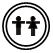 ПЛОВЦЫВспомним лето. Мы на берегу реки...К речке быстро мы спустились,Наклонились и умылись.Раз, два, три, четыре –Вот как славно освежились.А теперь поплыли дружно.Делать так руками нужно:Вместе раз – это брасс.Одной, другой – это кроль.Три, два, один – плывем, как дельфин.Качаясь на волне, плывем на спине.Вышли на берег крутой, отряхнулись и домой.III. Актуализация знаний.Дидактическая игра «Угадай листок» (показ изображения листьев, дети определяют, какому дереву они принадлежат).Анализ формы и цвета листьев.– Какую форму имеет лист дуба, лист березы, лист клена?– Какие цвета осенней листвы вы можете назвать?– Сегодня мы будем рисовать осенний пейзаж. Перед тем как приступить к рисованию по представлению (по памяти), необходимо представить, что вы хотите нарисовать, и определить композицию рисунка.Композиция – расположение предметов на картине. Композиция помогает лучше передать замысел художника.Этапы выполнения рисунка.1. Композиция рисунка: определяем линию горизонта, определяем положение деревьев и их высоту, намечаем тропинку. Прорисовываем карандашом контуры всех предметов.2. Работа с цветом. Заполнение рисунка цветом начнем с закрашивания неба. Помним, что ближе к земле небо будет светлее. Между небом и землей не оставляйте белых пустот. Далее закрашиваем землю, а потом стволы деревьев.3. Прорисовывание деталей.– Выполнять работу будем красками.Краски – материал живописи. Как и звуки, краски могут быть радостными и печальными.Акварельные краски были известны древнеегипетским живописцам. До нас дошли росписи этой краской на папирусах. Акварель – единственный вид красок, отличающийся особой прозрачностью, чистотой и яркостью цвета. Название «акварель» происходит от латинского слова «аква» – вода.IV. Творческая практическая работа.Рисование по теме «Осенний пейзаж».Учитель оказывает помощь учащимся, затрудняющимся в выполнении работы.V. Итог урока. Рефлексия.Организация выставки работ учащихся.– Придумайте название выставки. («Осенняя фантазия», «Осенний вернисаж».)– Спасибо вам за ваши добрые глаза, приветливые улыбки. А закончить наше с вами занятие я хотела бы снова улыбкой. Давайте улыбнемся друг другу.